ANALISIS PENGARUH KEBIJAKAN DIVIDEN, KEBIJAKAN UTANG, KEPUTUSAN INVESTASI, DAN SALES TERHADAP NILAI PERUSAHAAN PADA  PERUSAHAAN SEKTOR MANUFAKTUR YANG TERDAFTAR DI BURSA EFEK INDONESIA (BEI) PERIODE 2015—2017Oleh:Nama : ErwinNIM : 21150351Skripsi		Diajukan sebagai salah satu syarat Untuk memperoleh gelar Sarjana Manajemen Program Studi ManajemenKonsentrasi Keuangan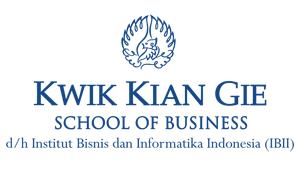 INSTITUT BISNIS DAN INFORMATIKA KWIK KIAN GIEJAKARTAJANUARI 2019